                              День Защитника Отечества.В нашем детском саду №70 «Золотой ключик», в средней группе «Непоседы», воспитателями Антоновой Евгенией Александровной и Литау Аленой Викторовной была оформлена приемная ко Дню Защитника Отечества. Там разместилась стенгазета с поздравлениями для пап и дедушек наших ребят, красочные плакаты сделанные своими руками, чтобы поздравить и порадовать мужчин.А еще наши детки с родителями приняли участие в конкурсе рисунков «Мой папа самый, самый».Мы думаем, что такой яркой и красочной приемной нам удалось поздравить наших замечательных пап и дедушек.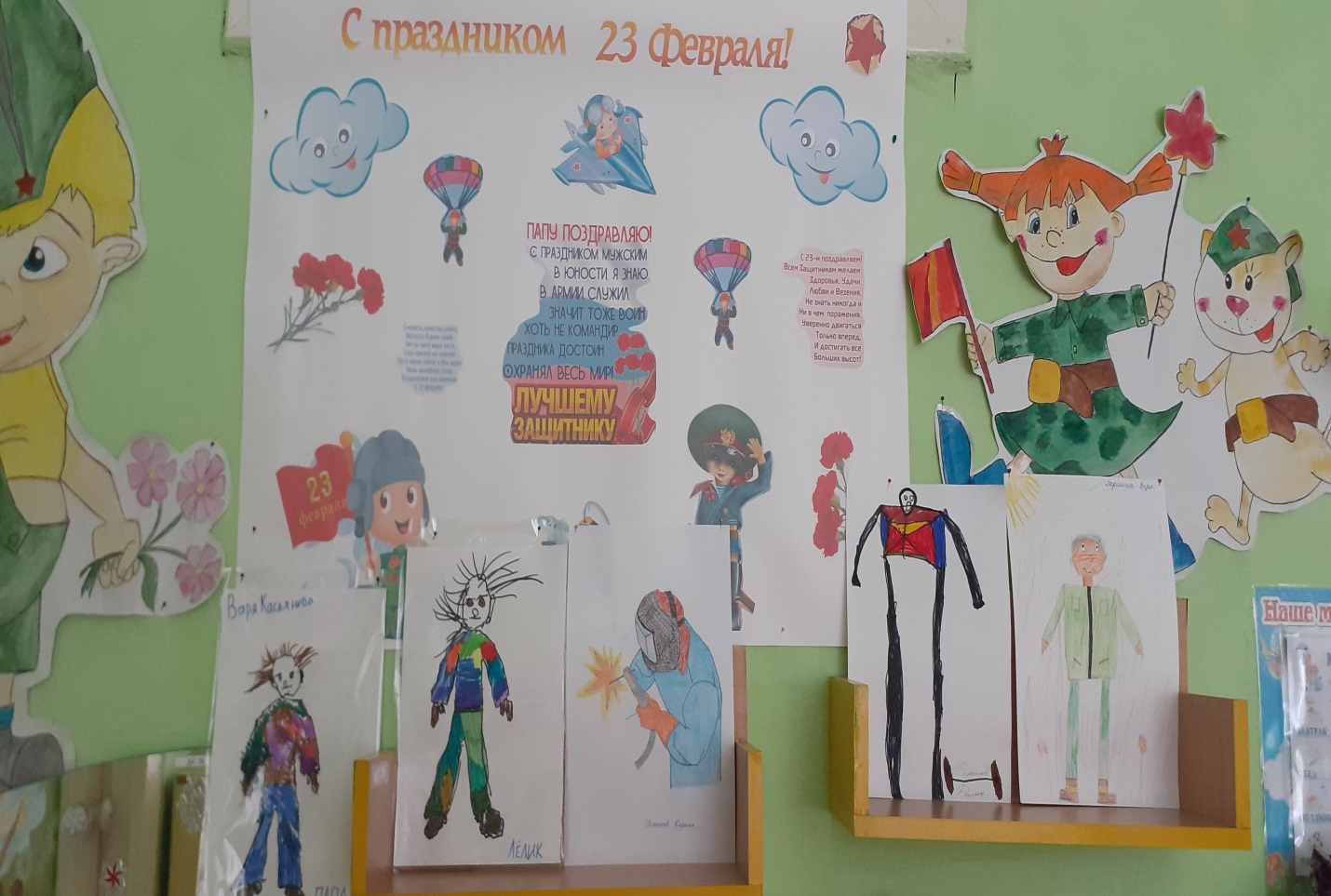 